The Barony of Seleone invites You to Our 12th Night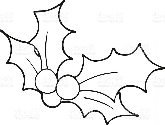 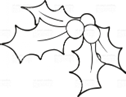 & Regional Fighter Practice!! It’s FREE!!!Saturday, January 7th, 2023 at DuPont Employee Recreational Park28395 Forest Blvd, Pass Christian, MS 39571 (Coordinates: 30.377365, -89.321254) Site Opens: 9:00am – Closes: 6:00pmActivities will include: Baronial Champion Tournaments for Heavy Combat, Rapier, and Archery (open to all qualified persons) – Fellowship & Camaraderie. Come ring in the New Year with Us!This is a Primitive Site with a covered pavilion & restrooms, but no Potable water. So please bring drinking water, your chairs, tables, and any comfort items you will need.Barony will provide Hamburgers and Hotdogs on the grill and some drinking water. You bring the Sides. The Site is discreetly wet, please take your empties with you. Autocrat: Baroness Deborah of Haleshavenemail: ldydebh@yahoo.com (228) 236-7018 calls between 5-10pmDirections (according to Google Maps): Take your best route to I-10 exit 20 (Kiln Delisle Rd) Exit; Turn South onto Kiln Delisle Rd; Take the 1st Right onto Pine Hills Rd; Turn left to stay on Pine Hills Rd; Turn left onto Spence Dr; Turn right onto E Plaza; Turn left onto Forest Blvd - Destination will be on the left. Watch for signs.